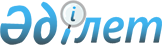 Об утверждении Положения государственного учреждения "Отдел строительства города Талдыкоргана"
					
			Утративший силу
			
			
		
					Постановление акимата города Талдыкорган Алматинской области от 05 января 2016 года № 1-9. Зарегистрировано Департаментом юстиции Алматинской области 09 февраля 2016 года № 3695. Утратило силу постановлением акимата города Талдыкорган Алматинской области от 27 июня 2016 года № 29-420      Сноска. Утратило силу постановлением акимата города Талдыкрган Алматинской области от 27.06.2016 № 29-420.

      В соответствии подпунктом 8 статьи 18 Закона Республики Казахстан от 1 марта 2011 года "О государственном имуществе" и Указом Президента Республики Казахстан от 29 октября 2012 года № 410 "Об утверждении Типового положения государственного органа Республики Казахстан", акимат города ПОСТАНОВЛЯЕТ:

      1. Утвердить Положение государственного учреждения "Отдел строительства города Талдыкоргана" (далее - Положение) согласно приложению.

      2. Государственному учреждению "Отдел строительства города Талдыкоргана" (Шаяхметов Асет Калиханович) в установленном законодательством порядке осуществить регистрацию Положения в органах юстиции. 

      3. Руководителю государственного учреждения "Отдел строительства города Талдыкоргана" Шаяхметову Асету Калихановичу осуществить официальное опубликование настоящего постановления после государственной регистрации в органах юстиции на интернет-ресурсе, определяемом Правительством Республики Казахстан и интернет-ресурсе акимата города, а также в газете "Талдыкорган", периодическом печатном издании, получившим право официального опубликования нормативных правовых постановлений акимата города и нормативных правовых решений акима города. 

      4. Контроль за исполнением настоящего постановления возложить на заместителя акима города Булдыбаева Кайрата Найманбаевича.

      5. Настоящее постановление вступает в силу со дня государственной регистрации в органах юстиции и вводится в действие по истечении десяти календарных дней после дня его первого официального опубликования. 

 Положение о государственном учреждении "Отдел строительства города Талдыкоргана" 
1. Общие положения      1. Государственное учреждение "Отдел строительства города Талдыкоргана" является государственным органом Республики Казахстан, осуществляющим руководство в сфере строительства на территории города Талдыкорган.

      2. Государственное учреждение "Отдел строительства города Талдыкоргана" ведомств не имеет.

      3. Государственное учреждение "Отдел строительства города Талдыкоргана" осуществляет свою деятельность в соответствии с Конституцией и законами Республики Казахстан, актами Президента и Правительства Республики Казахстан, иными нормативными правовыми актами, а также настоящим Положением.

      4. Государственное учреждение "Отдел строительства города Талдыкоргана" является юридическим лицом в организационно-правовой форме государственного учреждения, имеет печати и штампы со своим наименованием на государственном языке, бланки установленного образца, в соответствии с законодательством Республики Казахстан счета в органах казначейства.

      5. Государственное учреждение "Отдел строительства города Талдыкоргана" вступает в гражданско-правовые отношения от собственного имени.

      6. Государственное учреждение "Отдел строительства города Талдыкоргана" имеет право выступать стороной гражданско-правовых отношений от имени государства, если оно уполномочено на это в соответствии с законодательством.

      7. Государственное учреждение "Отдел строительства города Талдыкоргана" по вопросам своей компетенции в установленном законодательством порядке принимает решения, оформляемые приказами руководителя государственного учреждение "Отдел строительства города Талдыкоргана" и другими актами, предусмотренными законодательством Республики Казахстан. 

      8. Структура и лимит штатной численности государственного учреждения "Отдел строительства города Талдыкоргана" утверждаются в соответствии с действующим законодательством.

      9. Местонахождение юридического лица: индекс 040000, Республика Казахстан, Алматинская область, город Талдыкорган, улица Абая, № 241.

      10. Полное наименование государственного органа - государственное учреждение "Отдел строительства города Талдыкоргана".

      11. Настоящее Положение является учредительным документом государственного учреждения "Отдел строительства города Талдыкоргана".

      12. Финансирование деятельности государственного учреждения "Отдел строительства города Талдыкоргана" осуществляется из республиканского и местного бюджета.

      13. Государственному учреждению "Отдел строительства города Талдыкорган" запрещается вступать в договорные отношения с субъектами предпринимательства на предмет выполнения обязанностей, являющихся функциями государственного учреждения "Отдел строительства города Талдыкоргана".

      Если государственному учреждению "Отдел строительства города Талдыкоргана" законодательными актами предоставлено право осуществлять приносящую доходы деятельность, то доходы, полученные от такой деятельности, направляются в доход государственного бюджета. 

 2. Миссия, основные задачи, функции, права и обязанности государственного органа      14. Миссия государственного учреждения "Отдел строительства города Талдыкоргана": проведение государственной строительной политики на территории города Талдыкорган в соответствии с действующим законодательством Республики Казахстан.

      15. Задачи:

      1) разработка годовых и перспективных программ по строительству, реконструкции и капитальному ремонту городских объектов в соответствии с бюджетными программами по жилищному строительству;

      2) организация и координация работ по строительству, реконструкции и капитальному ремонту объектов инженерной инфраструктуры;

      3) иные задачи, предусмотренные действующим законодательством Республики Казахстан. 

      16. Функции:

      1) обеспечение реализации государственных программ;

      2) принятие решений о строительстве, (расширении, техническом перевооружении, модернизации, реконструкции, реставрации и капетальном ремонте) строений, зданий, сооружений, инженерных и транспортных коммуникаций, а также об инженерной подготовке территории, благоустройстве и озеленении, консервации строек (объектов), проведении комплекса работ по постутилизации объектов местного значения;

      3) подготовка актов приемки объектов в эксплуатацию и ведение учета объектов (комплексов), вводимых в эксплуатацию;

      4) ведение мониторинга строящихся (намечаемых к строительству) объектов и комплексов в порядке, установленном уполномоченным органом по делам архитектуры, градостроительства и строительства;

      5) обеспечение реализации государственных закупок (проектирование, строительство, реконструкция, капитальный ремонт объектов, выполняемых за счет средств местного бюджета либо с его участием);

      6) осуществление иных полномочий, предусмотренных действующим законодательством Республики Казахстан.

      17. Права и обязанности:

      1) запрашивать и получать необходимую в своей деятельности информацию от государственных органов и иных организаций;

      2) осуществлять пользование имуществом, находящимся на праве оперативного управления;

      3) разрабатывать проекты нормативных правовых актов акима, акимата города входящих в компетенцию государственного учреждения "Отдел строительства города Талдыкоргана";

      4) своевременно и качественно рассматривать обращения физических и юридических лиц;

      5) обеспечить строительство объекта с соправождением технического и авторского надзора;

      6) в пределах своей компетенции осуществлять иные права и обязанности в соответствии с законодательством Республики Казахстан.

 3. Организация деятельности государственного органа      18. Руководство государственным учреждением "Отдел строительства города Талдыкоргана" осуществляется первым руководителем, который несет персональную ответственность за выполнение возложенных на государственное учреждение "Отдел строительства города Талдыкоргана" задач и осуществление им своих функций.

      19. Первый руководитель государственного учреждения "Отдел строительства города Талдыкоргана" назначается на должность и освобождается от должности акимом города Талдыкорган.

      20. Первый руководитель государственного учреждения "Отдел строительства города Талдыкоргана" имеет заместителей, которые назначаются на должности и освобождаются от должностей в соответствии с законодательством Республики Казахстан.

      21. Полномочия руководителя государственного учреждения "Отдел строительства города Талдыкоргана":

      1) в пределах своей компетенции определяет обязанности и полномочия работников государственного учреждения "Отдел строительства города Талдыкоргана";

      2) в соответствии с действующим законодательством назначает и освобождает от должности работников государственного учреждения "Отдел строительства города Талдыкоргана";

      3) в установленном законодательством порядке поощряет и налагает дисциплинарные взыскания на работников государственного учреждения "Отдел строительства города Талдыкоргана";

      4) в пределах своей компетенции издает приказы;

      5) в пределах своей компетенции представляет интересы государственного учреждения "Отдел строительства города Талдыкоргана" в государственных органах и иных организациях;

      6) противодействует коррупции в государственном учреждении "Отдел строительства города Талдыкоргана" с установлением за это персональной ответственности;

      7) осуществляет иные полномочия в соответствии с законодательством Республики Казахстан.

      22. Первый руководитель определяет полномочия своих заместителей в соответствии с действующим законодательством.

 4. Имущество государственного органа      23. Государственное учреждение "Отдел строительства города Талдыкоргана" может иметь на праве оперативного управления обособленное имущество в случаях, предусмотренных законодательством.

      Имущество государственного учреждения "Отдел строительства города Талдыкоргана" формируется за счет имущества, переданного ему собственником, а также имущества (включая денежные расходы), приобретенного в результате собственной деятельности и иных источников, не запрещенных законодательством Республики Казахстан.

      24. Имущество, закрепленное за государственным учреждением "Отдел строительства города Талдыкоргана", относится к коммунальной собственности.

      25. Государственное учреждение "Отдел строительства города Талдыкоргана" не вправе самостоятельно отчуждать или иным способом распоряжаться закрепленным за ним имуществом и имуществом, приобретенным за счет средств, выданных ему по плану финансирования, если иное не установлено законодательством.

 5. Реорганизация и упразднение государственного органа      26. Реорганизация и упразднение государственного учреждения "Отдел строительства города Талдыкоргана" осуществляются в соответствии с законодательством Республики Казахстан.


					© 2012. РГП на ПХВ «Институт законодательства и правовой информации Республики Казахстан» Министерства юстиции Республики Казахстан
				Аким города

Б. Карасаев

Б. Карасаев

Б. Карасаев

Приложение утвержденное постановлением акимата города Талдыкорган от "05" января 2016 года № 1-9 

